CHAPTER 2INGREDIENTS AND UTENSILS OVERVIEW2.1 DESCRIPTION OF THE MATERIAL TO BE USED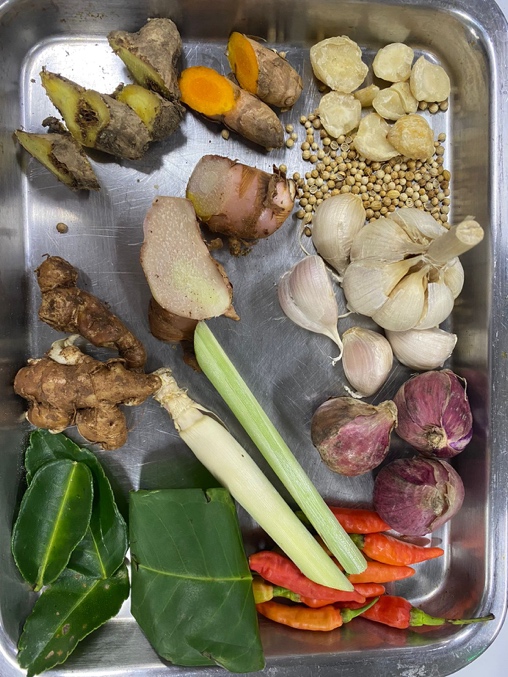 Picture 1. Base Genep Ingredients1. Candlenut	Candlenut is a must of the base genep ingredients because candlenut can give the spices nuttiness.2. CorianderCoriander is a must of the base genep ingredients because it has a unique smells.3. GarlicShallot is one of the ingredients to make base genep.4. ShallotShallot is one of the ingredients to make base genep.5. Bird’s Eye ChilliBird’s Eye Chilli is a must ingredients to make Base Genep.6. Indonesian Bay LeafIndonesian Bay Leaf is an ingredients to make base genep to make it more aromatic.7. LemongrassLemongrass is an ingredients to make base genep to make it more aromatic.8. GalangalGalangal is an ingredients to make base genep.9. Turmeric	Turmeric is an ingredients to make base genep.10. Ginger	Ginger is an ingredients to make base genep.11. Aromatic Ginger	Aromatic Ginger is an ingredients to make base genep.12. Kaffir Lime Leaf	Kaffir Lime Leaf is an ingredients to make base genep to make it more aromatic.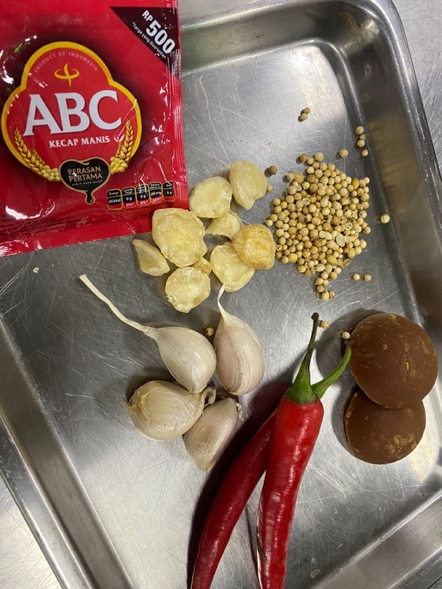 Picture 2. Signature Sauce Ingredients1. Coriander	Coriander is an ingredients to make signature sauce because it has a unique smell.2. Brown Sugar	Brown Sugar is an ingredients to make signature sauce to make this sauce sweet.3. Sweet Soy Sauce	Sweet Soy Sauce is an ingredients to make signature sauce.4. Candlenut	Candlenut is an ingredients to make signature sauce to give the nuttiness taste.5. Garlic	Garlic is an ingredients to make signature sauce.6. Red Chillies	Red Chillies is an ingredients to make the signature sauce has a hint of spicy in it.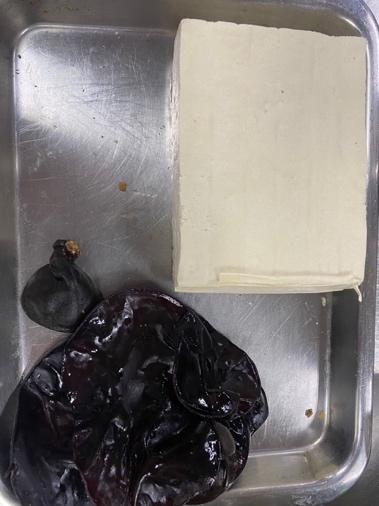 Picture 3. Vegan Gyoza Filling1. Indonesian White Tofu	Indonesian White Tofu is the main ingredients to make The vegan gyoza filling.2. Black Wood Ear	Black Wood Ear is the main ingredients to make the vegan gyoza filling.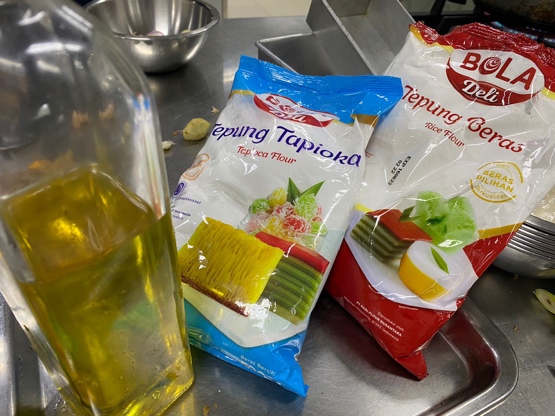 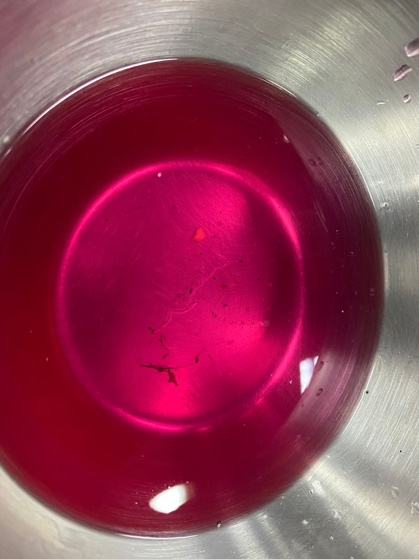 Picture 4. Gluten Free Wrappers		Picture 5. Strained peeled dragonfruit  water1. Vegetable Oil	Vegetable Oil is an ingredients to make Gluten Free Dumping Wrappers.2. Tapioca Flour	Tapioca Flour is an ingredients to make Gluten Free Dumpling Wrappers.3. Rice Flour	Rice Flour is an ingredients to make Gluten Free Dumpling Wrappers.4. Strained Peeled Dragonfruit Water.	Strained Peeled Dragonfruit Water is an ingredients to make Gluten Free Dumpling Wrappers.2.2 THE TOOLS USED DURING THE PROCESSING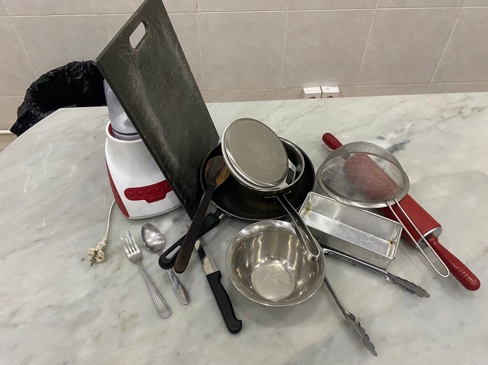 Picture 6. The Tools Used During The Processing1. BlenderBlender used to make the Base Genep and Signature dipping sauce.2. Cutting boardCutting board used to cut all the ingredients.3. PanPan used to sauteing the base genep and for frying the gyoza.4. Wooden SpatulaWooden Spatula used to stirred the base genep.5. Sauce Pan Sauce Pan used to reduced the dipping sauce.6. Digital ScaleDigital Scale used to put the ingredients.7. KnifeKnife used to peel all the ingredients.8. StrainerStrainer used to strain the juice from the dragonfruit skin juice.9. Rolling pinRolling pin used to roll the dumpling dough.10. SpoonSpoon used to mix the Vegan Sate Lilit Filling.11. ForkFork used to mashed the white tofu.12. StoveStove used to cook the dish.